SSI Ειδικότητα: Στεγανή Στολή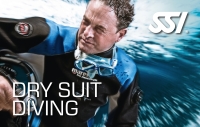 	Αν θέλετε να βουτήξετε το φθινόπωρο και το χειμώνα, η στεγανή στολή είναι η μόνη λύση γι αυτό. Ορατότητα αυτές τις εποχές του χρόνου είναι συνήθως εξαιρετική. 	Στο πρόγραμμα της στεγανής στολής θα μάθετε για τα πλεονεκτήματα της  στεγανής στολής, διαφορετικά μοντέλα αυτών, λειτουργίες βαλβίδων, εσώρουχα και αξεσουάρ.	Κατά τη διάρκεια των 2 υποχρεωτικών καταδύσεων θα εφαρμόσετε τις  σωστές τεχνικές για την καταδυση με στεγανή στολή καθώς την τεχνική για την σωστή φροντίδα και συντήρηση της. Περιεχόμενο μαθήματος:• Γιατί στεγανή στολή;• Τύποι στεγανών • Βαλβίδες • Επιλογή Εσωρούχων • Αξεσουάρ στεγανής• Τεχνικές • Συντήρηση και επισκευή 